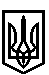 ТРОСТЯНЕЦЬКА СІЛЬСЬКА РАДАСТРИЙСЬКОГО РАЙОНУ ЛЬВІВСЬКОЇ ОБЛАСТІХІV сесія VІІІ скликанняР І Ш Е Н Н Я  06 липня 2021 року                                 с. Тростянець		                                 ПРОЄКТПро погодження положення про регіональний ландшафтний парк «Стільське Горбогір’я»  Розглянувши лист Департаменту екології та природних ресурсів Львівської облдержадміністрації від 22.01.2021 № 31-441/0/2-21 та проект Положення про регіональний ландшафтний парк «Стільське Горбогір’я», з метою збереження первинних ландшафтів земель громади, розвитку туризму і рекреації на території громади, беручи до уваги висновок комісії сільської ради з питань земельних відносин, будівництва, архітектури, просторового планування, природних ресурсів та екології, на підставі рішень Львівської обласної ради від 01.04.2014 № 1043, від 12.03.2019 № 814, від 21.05.2019       № 837, відповідно до статті 12 Земельного Кодексу України, статті 26 Закону України «Про місцеве самоврядування в Україні»,  сільська радав и р і ш и л а:            1. Погодити узагальнені картосхеми масивів в межах Тростянецької сільської ради, що увійшли до складу регіонального ландшафтного парку «Стільське Горбогір’я» загальною площею 101,4 га без вилучення земель у власників та землекористувачів, згідно додатків.             2. Погодити Положення про регіональний ландшафтний парк «Стільське Горбогір’я».            3. Контроль за виконанням рішення покласти на сільського голову.Сільський голова 						                       	 Михайло ЦИХУЛЯК